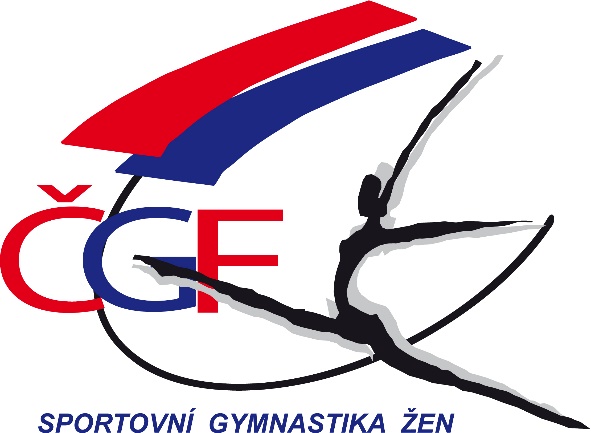 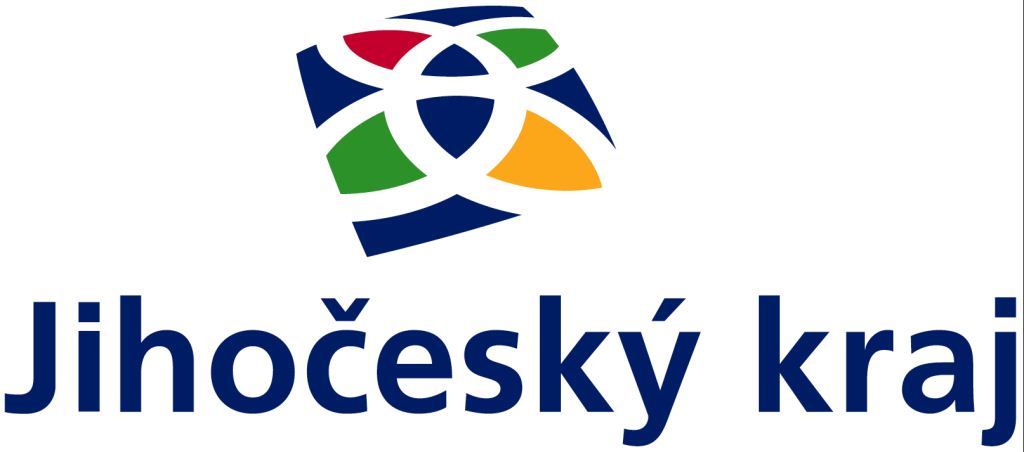 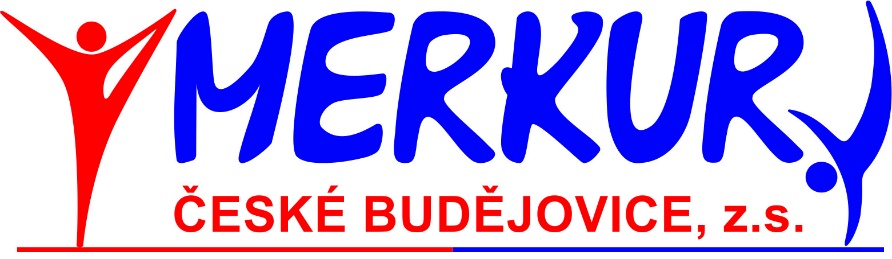 Tělovýchovná jednota Spartak Trhové Sviny ve spolupráci s oddílem Merkur České Budějovicepořádáz pověření ČGF – KSK Jihočeského kraje a Kraje Vysočinaza finanční podpory KÚ Jihočeského krajekrajský přebor družstev  2018Jihočeského krajea kraje vysočina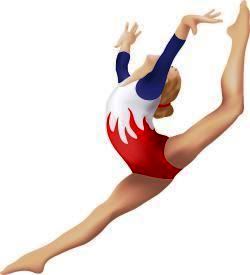 ve sportovní gymnastice ženTrhové Sviny, sobota 17. listopadu 2018ROZPIS KRAJSKÉHO PŘEBORU DRUŽSTEV VE SPORTOVNÍ GYMNASTICE ŽEN PRO ROK 20181. 	Všeobecná ustanoveníPořadatel:	Oddíl sportovní gymnastiky Spartak Trhové Sviny,ve spolupráci s oddílem Merkur Č. Budějovice a KSK JK a KVČinovníci:	ředitel závodu:	             	Jan Steinbauer hl. rozhodčí:	             	Dita Jírováhlasatel:		             	Běláčová Kateřinahospodář:                         	Gustav Bagozdravotník:	             	Hálová Michaela		vedoucí počtář:	             	Hamadejová Libuše		vedoucí technické čety:   	Hamadej JakubMísto:		Sportovní hala, Tovární ul., Trhové SvinyDatum:		sobota 17. 11. 2018Přihlášky:           do 13. 11. 2018 elektronicky přes GIS Případné dotazy na tel: 724 379 527 (Gustav Bago)V přihlášce je možno případně upravit jméno trenéra (trvale lze měnit v evidenci)Podmínka účasti: včas zaslaná přihláška, platná lékařská prohlídka,         		   gymnastický trikot, registrace u ČGFStartovné:	100,-Kč za závodniciÚhrada:              trenéři startují na náklady vysílající organizace, úhrada                            rozhodčích dle platných směrnic ČGFZávodní kancelář: bude otevřena v den závodu pro všechny kategorie od 7:30         Kategorie:          VI. liga – VS0, V. liga – ZP ČGF, IV. liga – ZP ČGF, III. liga žákyně, juniorky a ženy C, II. liga – ZP ČGFStartují:             družstva  max. 6, 3 + 1 závodí na nářadí (jednotný trikot)Rozhodčí:           nominace rozhodčích bude zaslána předsedkyní KRŽ a zveřejněna i v GISuObčerstvení:       zajištěno v prostorách haly - bufetCeny:                   družstva na 1. - 6. místě obdrží diplom, na 1. - 3. místě medaile2.	Závodní předpis	závodí se dle platného Závodního programu žen vydaného ČGF a úprav pro podzimní soutěže 2018 schválených KSK JK a KV a dle nových pravidel SG žen. Prostná pás 17 m. Přeskok V. liga – bedna našíř 90 cm + žíněnky v úrovni bedny.	3.	Technická ustanoveníČasový pořad:   730 - 845		rozcvičení VI. liga a V. liga730 – 830		prezence všech závodnic	830		porada rozhodčích900		slavnostní nástup900 – 1200	závod VI. liga a V. liga	1200 – 1300	rozcvičení odpoledních kategorií	1300		vyhlášení výsledků dop. závodu	1315 – 1600	závod IV ligy, III ligy – C a II. ligy	1630		vyhlášení výsledků odp. závoduPřesný časový harmonogram závodu včetně rozcvičení a vyhlášení bude upřesněn podle počtu přihlášených závodnic.       Gustav Bago		   Jan Steinbauer        	  Dita Jírovápředseda KSK JK a KV  	    ředitel závodu		hlavní rozhodčí